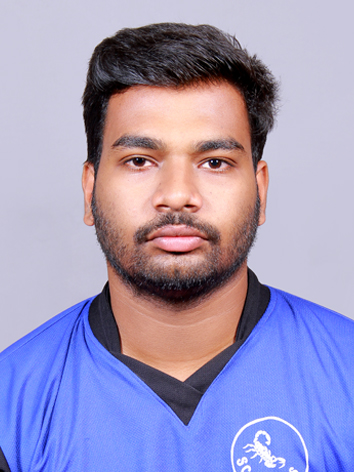 NATURE AND RESPONSIBILITY OF WORK	Medical coding E/M, ICD 10, CPT, HCPCSOutpatient and ER files coding.Documenting patient history and record makingAssigning proper diagnosis and procedure codesOUTPATIENT CODING KNOWLEDGEExpertise in medical record review to abstract information required to support accurate outpatient coding.Expertise in assigning accurate ICD-10 medical codes for diagnoses and procedures performed in the outpatient setting.Solid understanding of anatomy, physiology, and medical terminology required to correctly code facility services and diagnoses.Understanding of outpatient reimbursement methodologies (OPPS)PROFESSIONAL LICENCESCERTIFIED OUTPATIENT CODER (AAPC)MEMBERSHIP ID: LANGUAGES KNOWN English, Hindi, Malayalam &  Tamil.SPECIALIZED AND EXPERIENCED AREASOutpatient coding, Emergency, Evaluation and management, ancillary and radiology coding.Perform audit coding of disease and injury diagnoses, acuity of care, and procedures.Knowledge of medical terminology, anatomy, physiology and pharmacologyAssure the assignment of complete, accurate, timely and consistent codes by the medical coding unit.Extensive use of 3M and Encoder pro.Highly experienced in performing coder duties pertinent to the current International Classification of Diseases (ICD)-10, clinical Modification; American Medical Association Physicians’ current Procedural Terminology (CPT)-4; Health Care Common Procedure Coding System (HCPCS); Physicians ‘Desk Reference.Broad medical experience also includes billing, reimbursement, HIPAA rules, insurance verification, scheduling, and report creationReview and abstract relevant clinical data/medical records to select and sequence the appropriate ICD-10 CM diagnosis.Tutors new coders for compliance with ICD-10, classification systems and coding, regulatory guidelines.Strong proficiency of physician coding in and outpatient for the medical centreResponsible for handling different types of medical claimsSOFTWARE SKILLS3M, MEDITECH, TrucodeMS- WORD, MS-EXCEL and Internet Operation.STRENGTHS Optimistic and Smart Worker  Adaptability to change Strong analytical and problem solving skills  Versatile & performance driven personality  Good communication skill  Quick learner and Go getter  People Management & Leadership SkillsWORK PROFILECoding the patient documents by following the proper guidelines using the software’s like 3M, MEDITECH.Assigning codes with highest specificity.Maintaining quality without compromising the quantity of work.I hereby declare that the above information provided by me is true to the best of my knowledge and belief. I assure you my hard work, dedication, sincerity and commitment to deliver the valuable and successful medical services to your organization.Place : IndiaDate  : .